ПРОЕКТ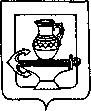 СОВЕТ ДЕПУТАТОВ СЕЛЬСКОГО ПОСЕЛЕНИЯВВЕДЕНСКИЙ СЕЛЬСОВЕТ ЛИПЕЦКОГО МУНИЦИПАЛЬНОГО РАЙОНА ЛИПЕЦКОЙ ОБЛАСТИ РОССИЙСКОЙ ФЕДЕРАЦИИПятьдесят первая сессия шестого созываР Е Ш Е Н И Е________________							№____Рассмотрев протест прокуратуры Липецкого района от 22.03.2024 г. № 81-2024 на решение Совета депутатов сельского поселения Введенский сельсовет № 122 от 22.05.2023 «О принятии Положения о земельном налоге на территории сельского поселения Введенский сельсовет Липецкого муниципального района Липецкой области Российской Федерации», руководствуясь Федеральным законом от 06.10.2003 г. № 131-ФЗ «Об общих принципах организации местного самоуправления в Российской Федерации»,  Уставом сельского поселения Введенский сельсовет Липецкого муниципального района Липецкой области Российской Федерации, учитывая решения постоянных депутатских комиссий, Совет депутатов сельского поселения Введенский сельсовет Липецкого муниципального района Липецкой области Российской ФедерацииРЕШИЛ:1. Внести изменения в Положение «О земельном налоге на территории сельского поселения Введенский сельсовет Липецкого муниципального района Липецкой области Российской Федерации», утвержденное решением Совета депутатов сельского поселения Введенский сельсовет № 122 от 22.05.2023 г. (прилагаются).2. Направить вышеуказанный нормативный правовой акт главе администрации сельского поселения Введенский сельсовет для подписания и обнародования.3. Настоящее решение вступает в силу со дня его официального обнародования.Председатель Совета депутатовсельского поселения Введенский сельсовет                             	Н.В. БорцоваПриложение к проекту решения Совета депутатов сельского поселения Введенский сельсовет от ____________ № ___Изменениев Положение «О земельном налоге на территории сельского поселения Введенский сельсовет Липецкого муниципального района Липецкой области Российской Федерации»Абзац 2 пункта 2.1 статьи 2 Положения изложить в новой редакции:«занятых жилищным фондом и (или) объектами инженерной инфраструктуры жилищно-коммунального комплекса (за исключением части земельного участка, приходящейся на объект недвижимого имущества, не относящийся к жилищному фонду и (или) к объектам инженерной инфраструктуры жилищно-коммунального комплекса) или приобретенных (предоставленных) для жилищного строительства (за исключением земельных участков, приобретённых (предоставленных) для индивидуального жилищного строительства, используемых в предпринимательской деятельности;»Глава сельского поселенияВведенский сельсовет 						Н.В. МартыноваО внесении изменений в Положение «О земельном налоге на территории сельского поселения Введенский сельсовет Липецкого муниципального района Липецкой области Российской Федерации», утвержденное решением Совета депутатов сельского поселения Введенский сельсовет № 122 от 22.05.2023 г.